CREDIT CARD AUTHORIZATION FORM**FORM MUST BE COMPLETED IN FULL, SIGNED BY AN AUTHORIZED USER OF THE CREDIT CARD**I,  		BY EXECUTING THIS (NAME AS IT APPEARS ON CREDIT CARD)AGREEMENT  UNCONDITIONALLY  AUTHORIZES  NEXT-GENSUPPLY GROUP, INC.TO  CHARGE  THE FOLLOWING CREDIT CARD:CREDIT CARD TYPE (Circle One)   :	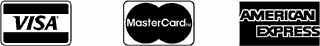 CREDIT CARD NUMBER: 	EXPIRATION DATE:  	CVV 2 Code:  	(Amex = 4 digit; Visa/MC =3 digit)SINGLE PURCHASE:   Invoice #: 	Amount:  $ 	ALL PURCHASES (unless otherwise noted at the time of purchase) CARDHOLDER'S BILLING ADDRESS (Required):STREET ADDRESS: 	CITY:  	STATE:  	ZIP CODE:  	I CERTIFY THAT THE ABOVE STATEMENTS AND INFORMATION MADE IN THE AGREEMENT ARE TRUE AND CORRECT TO THE BEST OF MY KNOWLEDGE.  I ALSO CERTIFY THAT I AM AUTHORIZED TO EFFECT CHARGES TO THE  ABOVE  CREDIT  CARD  NUMBER.  IN THE CASE OF  ANY  ISSUES  OR  DISPUTES CONCERNING THIS TRANSACTION I WILL NOTIFY NEXT-GEN SUPPLY GROUP, INC., PROMPTLY TO RECTIFY THE SITUATION PRIOR TO NOTIFYING MY CREDIT CARD COMPANY.CARDHOLDER AUTHORIZED SIGNATURE	DATEPlease submit this form by Fax: 781-961-1764 or Email: ar@nextgensupply.comCredit Card Authorization	ver.  12-19Next-Gen Supply Group, Inc.11 Norfolk StreetMansfield, MA 02038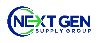 TEL:  781-986-6161877-4-JANSAN FAX:  781-961-1764 nextgensupply.com